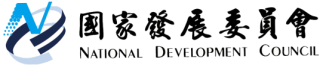 有關美國商會「2022商業景氣調查」之回應發布日期：111年1月19日發布單位：國家發展委員會美國商會今(19)日發布「2022商業景氣調查」報告，國發會回應如下：美國商會今年針對台灣經濟前景、公司在台獲利、員工聘僱、法規、疫情、中美競爭、與其他國家關係、能源等面向，對旗下會員企業之高階經理人進行景氣調查問卷並發佈調查報告。高達87％受訪美商對於臺灣未來12個月的經濟表現表示信心，並有創下新高的90％受訪者表示對其所屬企業或機構未來12個月的營收成長具有信心。對於此份調查報告，國發會欣見相關正向結果，並將持續積極推動相關政策。報告指出，即使台灣在 2021 年中經歷國內COVID-19疫情升溫，美國商會會員對台灣經濟表現及商業環境前景的信心仍不減反增，受調查美商逾8成企業領袖對台灣今年及未來3年經濟前景抱持樂觀態度，且有高達90％企業高階經理人看好今年及未來3年之公司營收成長，其中部分受訪者預測全球對台灣電子產品及半導體的需求將持續，並讚揚台灣堅實的增長基礎。有關政府積極推動之六大核心戰略產業及新南向政策等重大政策，受訪者普遍認為對於台灣經濟成長有所助益；另有高達95%受訪企業領袖認為推動2030雙語政策將有利於台灣經濟發展。該份報告並指出有近5成受訪企業預期今年將擴大徵才，國發會對此表示歡迎，並將持續精進完善攬才法規，擴大吸引及留用僑外人力，以補充人力缺口；另有關逾65%受訪者支持台灣與美國談判達成雙邊貿易協定，更有62%支持台灣加入跨太平洋夥伴全面進步協定(CPTPP)一節，我國已於2021年9月22日正式申請加入CPTPP，目前政府已完成9項法案修法、更新影響評估，將持續推動所餘法案修法、對內溝通及對外遊說，積極爭取加入CPTPP。國發會也於昨(18)日召開農曆年終記者會，龔主委明鑫表示2021年GDP成長率可達6.09%，創11年新高，IMF更預估台灣將在2023年重返世界20大經濟體，而經濟成長進一步帶動薪資提升，在政府帶頭調漲公務員薪資下，產業界亦紛紛調薪。展望今年，國發會將經濟成長率目標設定在4.25-4.6%，將透過「投資持續加碼」、「消費維持動能」、「出口穩定擴大」等面向持續努力；另針對國際間2050淨零碳排趨勢，國發會預計於今年3月提出台灣淨零碳排路徑圖，在2030年前達成節能、綠能、減碳極大化，如推動運具電動化、補助及獎勵減碳相關技術開發等。國發會近年積極加強與美國商會的溝通及互動，迄今已有良好成果，獲商會高度肯定。國發會將續積極與外商溝通，使商會及業者充分瞭解政府各項施政進展，讓政府施政更貼近需求。有關美國商會所提寶貴意見及調查結果，政府將納入未來總體經濟推動政策之參考，並加速法規改革，透過政府與業界密切合作，建構友善的投資與經營環境，讓外商對「投資台灣」更具信心，進而在台生根。聯絡人：國發會綜合規劃處張惠娟處長電話：（02）2316-5910